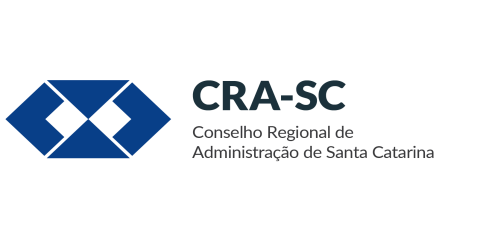 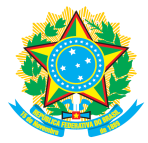 Solicitação de Cancelamento de Pessoa JurídicaREQUERIMENTOEu,		venho através deste, requerer junto a esta Autarquia Federal, o CANCELAMENTO DE REGISTRO da Empresa Razão    Social				, CNPJ nº	e registro CRA-SC nº		, pelo motivo abaixo apresentado, estando ciente das implicações de natureza civil e penal, caso haja a comprovação de falsidade dessa declaração: 	..............................................................,.............de....................................de .................Local	dataAssinaturaAtualização de dados:Endereço: ..........................................................................., nº..........Complemento: ................................................Bairro: .............................................................Cidade: ............................................................ UF: ..........................CEP: ..................................Telefone: (.......) ................................E-mail: ...............................................................................................Av. Pref. Osmar Cunha, 260 – Ed. Royal Business Center – 8º andar – Centro CEP 88015-100 - Florianópolis - Santa Catarina     0800 000 1253  atendimento@crasc.org.br  www.crasc.org.br  @crasantacatarina  @crascoficial  @cra__sc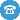 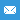 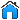 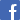 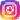 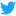 